КОМПЛЕКСНЫЙ ЦЕНТР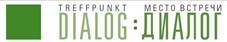 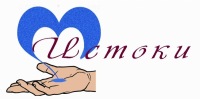 СОЦИАЛЬНОГО ОБСЛУЖИВАНИЯ НАСЕЛЕНИЯПЕТРОЗАВОДСКОГО  ГОРОДСКОГО ОКРУГА«ИСТОКИ»e-mail: istoki@karelia.ru	           сайт:  http://www.social-ptz.ru/                        тел./факс: 76-95-46                                              В канун  70- летия   Дня  Победы         6 мая 2015 г. для  группы маломобильных   обслуживаемых граждан   отделений  надомного обслуживания Центром  «Истоки»  была организована  поездка  в   Национальный  музей  Республики Карелия  для ознакомления с новой экспозицией «История  Карельского  фронта»       Как обычно, автобус  Центра  собрал участников мероприятия. Геронтоволонтеры   службы «Открытые сердца» оказали  помощь  по  сопровожению  их в поездке.              Сотрудники музея рассказали  об истории   Карельского фронта, его  особенностях  и роли в Великой Отечественной войне. Ветераны  смогли увидеть атрибуты военного быта  как советских,  так и финских солдат.    Ветераны получили поздравительные открытки, георгиевские ленточки от руководства Центра «Истоки» Материал поготовила специалист Центра «Истоки» Цымбал Т.М.Согласовано директором Центра «Истоки» Росенстанд Е.В. 